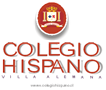 Lista de Útiles 1° Básico 2021Lenguaje y Comunicación.1 cuaderno college cuadro grande 100 hojas (forro rojo)1 cuaderno college cuadro grande 100 hojas para dictado (forro amarillo)1 cuaderno caligrafía vertical sugerencia Sopena para primero básico I y II semestre. (caligrafía premarcada) Educación Matemática1 cuaderno college cuadro grande 100 hojas (forro azul). Ciencias Naturales1 cuaderno college cuadro grande 100 hojas (forro verde).Historia, Geografía y Ciencias Sociales1 cuaderno college cuadro grande 100 hojas (forro café).Música1 cuaderno college cuadro grande 60 hojas (forro naranjo)Inglés1 cuaderno college cuadro grande 100 hojas (forro rosado).Educación FísicaUniforme deportivo oficial del establecimiento.Implementos de aseo: Traer en un bolso especial con toalla de mano, jabón, peineta, colonia y polera de recambio. Todo debidamente marcado.Educación Artística y Educación Tecnológica (Debido a la emergencia sanitaria estos materiales serán pedidos a medida que se vayan utilizando por lo que se sugiere tenerlos en una caja en casa)2 block de dibujo tamaño H 10. 2 carpeta de cartulina de colores. 1 témpera de 12 colores 2 pinceles planos: uno Nº 12 y uno N° 16 1 caja de plumones de 12 colores 1 caja de lápices de cera de 12 colores 5 pegamentos en barra grande 3 lápices grafito. 1 lápiz rojo de palo. 2 gomas.2 block de papel lustre 16 x 16 1 caja de plasticina de 12 colores 1 sobre de goma eva.1 pliego de goma eva con brillo color a elección.1 mantel plástico, un vaso plástico y un paño pequeño. 1 Regla de 15 cm.Materiales de uso diario1 estuche que contenga: 2 lápices grafito, goma de borrar, sacapuntas con recipiente, 12 lápices de colores, tijera punta roma, pegamento en barra y lápiz bicolor. NOTA: Los materiales solicitados se requerirán a medida que sean utilizados.¡BIENVENIDOS AL AÑO ESCOLAR 2021!